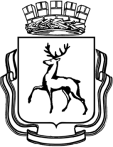 АДМИНИСТРАЦИЯ ГОРОДА НИЖНЕГО НОВГОРОДАМуниципальное бюджетное общеобразовательное учреждение«Школа  № 160»ул. Адмирала Нахимова, д. 6, г. Нижний Новгород, 603073,тел. (831) 258-12-03, 258-12-12, факс (831) 258-15-51e-mail: s160_nn@mail.52gov.ruПлан общешкольных мероприятийна весенние каникулы 2023-2024 учебного годаЗаместитель директора                                                                                   Зубова О.А.УТВЕРЖДАЮ:Директор МБОУ «Школа №160» ___________ М.Е. Лебедев№п/пНаправление и мероприятиеСроки проведенияУчастники, классКабинетОтветственныеКлассные руководители:Классные руководители:Классные руководители:Классные руководители:Классные руководители:Классные руководители:1.Заседание МО классных руководителей02.04.202413.00Классные руководителиКабинет 21Зам. директора Зубова, руководитель ШМО Воробьева Н.В.2. Составить ведомость местонахождения детей «группы риска» на время осенних каникулдо 25.03.2024Классные руководителисдать зам. соц. педагогу до 25.03.2024Социальный педагог Цыпленкова Н.А.3.Провести инструктаж по техник безопасности до 25.03.2024Классные руководителиКлассные руководители4.Проведение мероприятий с классом 25.03 – 02.04.20241-11 классыФотоотчетыКлассные руководители 5.Совещание при директоре26.03.202410.00Педагогический коллектив школыКабинет 25Администрация школы6.Выездной семинар для учителей «Духовно-нравственное развитие учащихся»01.04.2024Педагогический коллектив школыКабинет 21Администрация школы7.Совещание учителей начальной школы26.03.20249.00Учителя начальной школыКабинет 4Курылева К.А.Общешкольные мероприятияОбщешкольные мероприятияОбщешкольные мероприятияОбщешкольные мероприятияОбщешкольные мероприятияОбщешкольные мероприятия1.КВИЗ «ВРЕМЯ МОЛОДЫХ»25.03.202412.005-8 классыАктовый залЗам. директора Зубова О.АВожатые Бобылева К.А., Герасименко В.С., классные руководители2.КВИЗ «ВРЕМЯ ПЕРВЫХ»26.03.202410.001-4 классыАктовый залЗам. директора Зубова О.А., вожатые, классные руководители3. «Путешествие орлят по станциям природы»»27.03.202411.002-3 классы7 кабинетСемерикова Л.В.4.Литературная гостиная «Писатели- юбиляры 2024»27.03.202410.001-4 классы12 кабинетМалышева О.А.5.День кино по проекту « Киноуроки в школе»02.04.20244-8 классы34 кабинетПлеханова Е.С.Барматова Ю.А.Ахметова Н.Р.6.Мастер –класс по росписи пряничных домиков29 .03.202413.001-4 классы12 кабинетШтейникова Д.С.7. Мастер –класс «Осенний вернисаж»2 ноября 12.001 – 4 классы12 кабинетРетина Т.В.8.Мастер-класс «Игольница в технике Буфы»25.03.20245-6 классыКабинет технологииАндронова Е.С.9.Мастер-класс «Подставка под горячее из фетра»1апреля 12.00-14.007- 8 классыКабинет технологииАндронова Е.С.Педагоги дополнительного образования по расписанию (приложение № 1)Педагоги дополнительного образования по расписанию (приложение № 1)Педагоги дополнительного образования по расписанию (приложение № 1)Педагоги дополнительного образования по расписанию (приложение № 1)Педагоги дополнительного образования по расписанию (приложение № 1)Педагоги дополнительного образования по расписанию (приложение № 1)Педагог-библиотекарь (приложение №2)Педагог-библиотекарь (приложение №2)Педагог-библиотекарь (приложение №2)Педагог-библиотекарь (приложение №2)Педагог-библиотекарь (приложение №2)Педагог-библиотекарь (приложение №2)Социальный педагог (приложение № 3)Социальный педагог (приложение № 3)Социальный педагог (приложение № 3)Социальный педагог (приложение № 3)Социальный педагог (приложение № 3)Социальный педагог (приложение № 3)Педагог-психолог (приложение № 4)Педагог-психолог (приложение № 4)Педагог-психолог (приложение № 4)Педагог-психолог (приложение № 4)Педагог-психолог (приложение № 4)Педагог-психолог (приложение № 4)